基本信息基本信息 更新时间：2024-03-27 16:06  更新时间：2024-03-27 16:06  更新时间：2024-03-27 16:06  更新时间：2024-03-27 16:06 姓    名姓    名李先生李先生年    龄36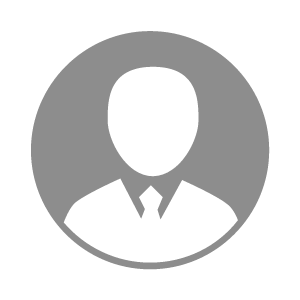 电    话电    话下载后可见下载后可见毕业院校河南理工大学邮    箱邮    箱下载后可见下载后可见学    历本科住    址住    址河南河南期望月薪20000以上求职意向求职意向财务总监财务总监财务总监财务总监期望地区期望地区四川省四川省四川省四川省教育经历教育经历就读学校：河南理工大学 就读学校：河南理工大学 就读学校：河南理工大学 就读学校：河南理工大学 就读学校：河南理工大学 就读学校：河南理工大学 就读学校：河南理工大学 工作经历工作经历工作单位：内蒙古玺牛生态科技有限公司 工作单位：内蒙古玺牛生态科技有限公司 工作单位：内蒙古玺牛生态科技有限公司 工作单位：内蒙古玺牛生态科技有限公司 工作单位：内蒙古玺牛生态科技有限公司 工作单位：内蒙古玺牛生态科技有限公司 工作单位：内蒙古玺牛生态科技有限公司 自我评价自我评价10年农牧行业财务经验  从饲料加工 养殖 屠宰加工 销售都处理过。10年农牧行业财务经验  从饲料加工 养殖 屠宰加工 销售都处理过。10年农牧行业财务经验  从饲料加工 养殖 屠宰加工 销售都处理过。10年农牧行业财务经验  从饲料加工 养殖 屠宰加工 销售都处理过。10年农牧行业财务经验  从饲料加工 养殖 屠宰加工 销售都处理过。10年农牧行业财务经验  从饲料加工 养殖 屠宰加工 销售都处理过。10年农牧行业财务经验  从饲料加工 养殖 屠宰加工 销售都处理过。其他特长其他特长